FIFTH MEETING OF CTO GROUP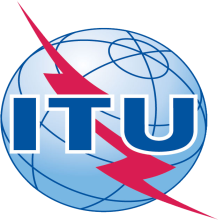 Monday, 18 November 2013IMPACT Arena, Exhibition and Convention Center
Bangkok, Thailand
14:00-18:00LIST OF PARTICIPANTSCisco: 			Dr. Robert Pepper, Vice President, Global Technology 					Policy
Fujitsu:			Mr. Kazuhiko Ogawa, Corporate Vice President, Executive
				Vice President, Network Business Group
				(Mr. Toshimitsu Nakamura) 
Huawei:		Mr. Xuemin Wang, Vice President for Industry
			(Mr. Noah Luo)KDDI:			Dr. Fumio Watanabe, Executive Adviser to KDDI’s CEO and 				Technology Sector
KT Corp.:		Dr. James W. Hong, Senior Executive Vice President 
				(Mr. Hyungsoo Kim)Microsoft:		Mr. Oliver Bell, CTO, Public Sector-International Organizations
				(Mr. Geoff Clark)
Mitsubishi:		Dr. Kazuhiko Tsutsumi, Executive Officer, Vice President, 						Corporate R&D 
				(Dr. Tetsuya Yokotani)NEC:			Mr. Hidenobu Harasaki, CTO for Standardization
NSN:			Dr. Ulrich Dropmann, Head of Industry Environment
				(Dr. Helmut Schink)
				(Ms. Margit Brandl)
NTT:			Mr. Masakatsu Fujiwara, General Manager, R&D European 					Representative Office
Orange:		Mr. Dominique Wurges, Director of Institute RelationsReview Committee:	Mr. Yoichi Maeda, Chairman, ITU-T Review CommitteeTelecom Italia:		Mr. Luigi Licciardi, Head of Technology Plan and Standards 
Verizon:		Ms. Jacquelynn Ruff, Vice President, International Public Policy 				and Regulatory Affairs 			(Mr. Leslie Martinkovics)ITU			Mr. Malcolm Johnson, Director, TSB				Mr. Bilel Jamoussi, AG Secretary, TSB